(For detailed conditions of Certification Applications, including fees, see the IAAF Certification System Procedures document available for download on the IAAF website.)We hereby Apply for the Renewal of the IAAF Product Certificate for: Competition Throwing Implement	 Competition Track and Field Equipment*as it should appear on the Certificate	In the case of applications to renew the certification of hammer cages, landing areas, steeplechase barriers and hurdles, list of facilities in which the competition equipment has been used or installed in the previous four years.I certify that the specification of the Product certified by the IAAF under the above number has remained unchanged from the date of the original application for certification.* Tick as appropriate.* 1. I hereby apply for the renewal of an IAAF Product Certificate for the product described herein.* 2. I certify that we own the sole right to the Trade Name of the product named above.* 3. I have read the conditions in the IAAF Certification System Procedures and accept those conditions.* 4. I acknowledge that no legal or other responsibility rests with IAAF for all and any claims in relation to the product described herein and I agree to hold the IAAF harmless in the event any claims are made by third parties against the IAAF on the basis of the IAAF Product Certificate or the use of the product to which it relates.* 5. I undertake to immediately inform IAAF of any proposed changes to the product described herein.* 6. I acknowledge the right of IAAF to withdraw, suspend or limit the scope of any Product Certificate on technical or safety grounds pending investigation of the product covered by that certificate.* 7. I undertake to respect all IAAF Advertising Rules and Regulations currently in place in respect of the product covered by this certificate.* 8. I recognise the absolute right of IAAF to modify, alter or change the IAAF Rules and Regulations and undertake, on being informed by IAAF of any modification, alteration or change to such rules affecting the product described herein, to alter, modify or change the product to comply with any such alteration or change.* 9. I accept that IAAF or its Members or associated bodies or associations will not be liable for any costs resulting from any such alteration, modification or change.* 10. I acknowledge that products may be examined and/or tested at any time in competition or otherwise during the period of validity of any Product Certificate.* 11. I accept that implements and equipment are controlled in competition and that, on technical or other valid grounds, any implement or piece of equipment may be excluded from any competition at the discretion of the appropriate qualified person.* 12. I understand that my fees are not refundable once the IAAF Product Certificate has been issued and that payment in full must accompany my application. * 13. I acknowledge that in the event of my failure to comply with the undertakings and acknowledgements contained herein, the IAAF may unconditionally withdraw the Product Certificate.* 14. I accept that all disputes in relation to the IAAF Product Certificate shall be resolved by arbitration in Monaco in accordance with the laws of Monaco.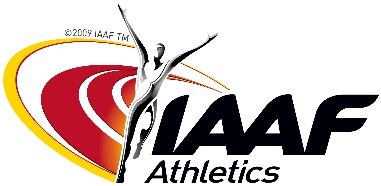 IAAF CERTIFICATION SYSTEMIMPLEMENTS & EQUIPMENT CERTIFICATION RENEWAL APPLICATION This form must be sent to: technicalofficer@iaaf.orgAddress (for sending product samples): IAAF, Att. Technical Manager, Avenue de la Quarantaine - MC 98000 Monaco.Product Trade Name*:   Catalogue Number*:   Colour*:Company Name*:   Company Address:   City and Postal (ZIP) Code:   State or Province:   Country:   Telephone:   E-mail:   IAAF Certification Number:Attached Documents:Declaration:Date:Name:PositionSignature:UndertakingDate:Name:Signature: